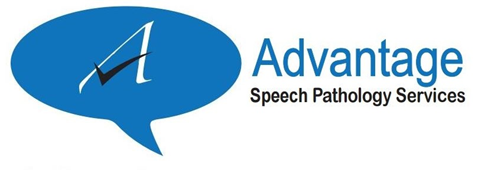 Dear Clients and Families,In light of recent events surrounding COVID-19, Advantage Speech Pathology Services is able to provide continued speech and language support via virtual care (telepractice) sessions.  Our Clinicians have been preparing for this shift in our service delivery but we do need your help!  Virtual Care (telepractice) sessions involve you, your child and the treating clinician.  We have outlined a few things that we need to make these sessions as successful as possible.  What you will need:A computer/laptop in good working order with access to a webcam (iPads can work but don’t offer as many capabilities for interactive activities)A high-speed internet connection Computer speakers, microphone, (headset is optional)A well-lit room Appropriate seating for your child/ren (pillows may be needed to support them)A comfortable seat for you as wellYour Therapist may ask you ahead of time to gather items in your home to use in the sessionPrior to your session, your therapist will send you a consent form which you will need to sign and scan back.  Your Therapist will then connect with you to “walk” you through the session plan.  These sessions will last approximately 25 mins with 5 mins at the end for wrap up and further discussion.  We want to thank you and congratulate you on building a new skill to support your child/ren!Regards,The ASPS Team 